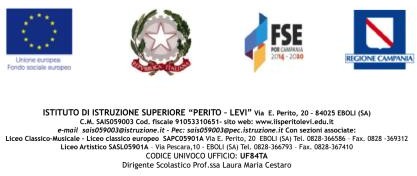 Agli studenti e alle famiglie Ai Docenti interessatiAl DSGAAl Personale ATA ALBO-ATTI-SEDEOGGETTO: ATTUAZIONE PTOF    a.s………..avvio  attività progetto extracurriculare……………………………………….                                 GANTT attivitàSi comunica che a partire dal giorno….. …………….. dalle ore …………alle ore………… presso la sede……………………….   prenderanno avvio le attività del progetto in oggetto, a cura del/ della prof./prof.ssa ………………………………………………...,   come da GANTT di seguito:L’elenco degli studenti partecipanti sarà inviato all’indirizzo ufficio_alunni@iisperitolevi.edu.it.Il DSGA garantirà la consegna dei registri cartacei ai fini della rendicontazione, l’acquisto dei materiali come da scheda finanziaria del progetto,    l’organizzazione del servizio presso la sede………………….Si confida nella consueta e sperimentata collaborazione.IL DIRIGENTE SCOLASTICOProf.ssa Laura M. CestaroFirma autografa omessa ai sensi dell’art.3 c.2 del D.L.n.39/1993DataOrarioDocentiN. studenti